ZPRAVODAJ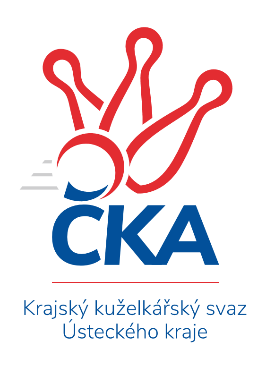 KRAJSKÝ PŘEBOR ÚSTECKÉHO KRAJE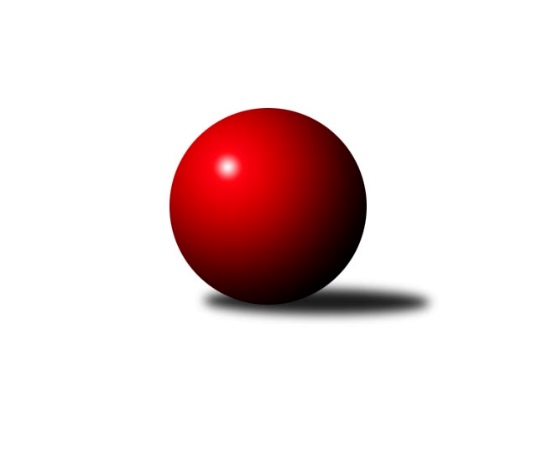 Č.10Ročník 2019/2020	23.11.2019Nejlepšího výkonu v tomto kole: 2804 dosáhlo družstvo: TJ Lokomotiva Ústí n. L. BVýsledky 10. kolaSouhrnný přehled výsledků:TJ Lokomotiva Ústí n. L. B	- TJ Lokomotiva Žatec	8:0	2804:2523	10.0:2.0	22.11.SK Verneřice	- TJ Lokomotiva Ústí n. L. C	8:0	2505:2191	11.0:1.0	23.11.TJ Teplice Letná B	- TJ VTŽ Chomutov B	6:2	2583:2464	7.5:4.5	23.11.SKK Bílina	- Sokol Spořice	5:3	2490:2421	7.0:5.0	23.11.TJ Slovan Vejprty	- ASK Lovosice	2:6	2495:2563	5.0:7.0	23.11.Sokol Ústí n. L.	- KO Česká Kamenice	6:2	2377:2321	8.0:4.0	23.11.SKK Podbořany B	- TJ Elektrárny Kadaň B	2:6	2494:2564	5.0:7.0	23.11.Tabulka družstev:	1.	ASK Lovosice	10	8	1	1	56.0 : 24.0 	71.0 : 49.0 	 2560	17	2.	TJ Lokomotiva Ústí n. L. B	10	6	0	4	49.0 : 31.0 	69.0 : 51.0 	 2457	12	3.	TJ Elektrárny Kadaň B	10	6	0	4	48.0 : 32.0 	65.0 : 55.0 	 2553	12	4.	Sokol Ústí n. L.	10	6	0	4	46.5 : 33.5 	66.5 : 53.5 	 2484	12	5.	SK Verneřice	10	6	0	4	45.5 : 34.5 	61.0 : 59.0 	 2480	12	6.	Sokol Spořice	10	6	0	4	41.5 : 38.5 	61.5 : 58.5 	 2447	12	7.	SKK Podbořany B	10	6	0	4	37.5 : 42.5 	55.0 : 65.0 	 2427	12	8.	KO Česká Kamenice	10	5	1	4	45.0 : 35.0 	62.5 : 57.5 	 2389	11	9.	SKK Bílina	10	4	1	5	43.0 : 37.0 	64.5 : 55.5 	 2405	9	10.	TJ Lokomotiva Žatec	10	4	0	6	33.0 : 47.0 	56.0 : 64.0 	 2456	8	11.	TJ Teplice Letná B	10	3	1	6	35.0 : 45.0 	58.5 : 61.5 	 2489	7	12.	TJ VTŽ Chomutov B	10	3	0	7	31.5 : 48.5 	52.5 : 67.5 	 2434	6	13.	TJ Slovan Vejprty	10	3	0	7	30.5 : 49.5 	60.0 : 60.0 	 2430	6	14.	TJ Lokomotiva Ústí n. L. C	10	2	0	8	18.0 : 62.0 	37.0 : 83.0 	 2240	4Podrobné výsledky kola:	 TJ Lokomotiva Ústí n. L. B	2804	8:0	2523	TJ Lokomotiva Žatec	Dalibor Dařílek	 	 205 	 247 		452 	 2:0 	 413 	 	193 	 220		Šárka Uhlíková	Josef Málek	 	 262 	 268 		530 	 2:0 	 448 	 	241 	 207		Václav Tajbl st.	Jiří Šípek	 	 229 	 208 		437 	 1:1 	 421 	 	201 	 220		Lubomír Ptáček	Filip Turtenwald	 	 208 	 226 		434 	 1:1 	 431 	 	235 	 196		Iveta Ptáčková	Eugen Škurla	 	 219 	 224 		443 	 2:0 	 421 	 	206 	 215		Jiří Jarolím	Václav Ajm	 	 261 	 247 		508 	 2:0 	 389 	 	196 	 193		Zdeněk Ptáček st.rozhodčí: František AjmNejlepší výkon utkání: 530 - Josef Málek	 SK Verneřice	2505	8:0	2191	TJ Lokomotiva Ústí n. L. C	Lukáš Zítka	 	 206 	 214 		420 	 2:0 	 374 	 	202 	 172		Zdenek Ramajzl	Daniel Sekyra	 	 208 	 206 		414 	 2:0 	 358 	 	183 	 175		Tomáš Kocman	Patrik Kukeně	 	 211 	 228 		439 	 2:0 	 357 	 	174 	 183		Jitka Sottnerová	Ladislav Elis ml.	 	 221 	 216 		437 	 2:0 	 381 	 	189 	 192		Marcela Bořutová	Ladislav Elis st.	 	 214 	 182 		396 	 1:1 	 390 	 	194 	 196		Zdeněk Rauner	Miroslav Zítka	 	 205 	 194 		399 	 2:0 	 331 	 	149 	 182		Alexandr Morócrozhodčí: Milan ŠelichaNejlepší výkon utkání: 439 - Patrik Kukeně	 TJ Teplice Letná B	2583	6:2	2464	TJ VTŽ Chomutov B	David Bouša	 	 212 	 221 		433 	 2:0 	 339 	 	169 	 170		Zdeněk Novák	Milan Hnilica	 	 200 	 208 		408 	 1:1 	 422 	 	227 	 195		Ondřej Šmíd	Ladislav Čecháček	 	 196 	 231 		427 	 1:1 	 406 	 	197 	 209		Milan Šmejkal	Karel Bouša	 	 206 	 221 		427 	 1.5:0.5 	 423 	 	206 	 217		Dančo Bosilkov	Josef Jiřinský	 	 221 	 210 		431 	 0:2 	 455 	 	236 	 219		Viktor Žďárský	Tomáš Čecháček	 	 229 	 228 		457 	 2:0 	 419 	 	219 	 200		Pavel Vaníčekrozhodčí: David BoušaNejlepší výkon utkání: 457 - Tomáš Čecháček	 SKK Bílina	2490	5:3	2421	Sokol Spořice	Miroslav Vondra	 	 215 	 216 		431 	 2:0 	 377 	 	198 	 179		Jiří Wetzler	Lukáš Uhlíř	 	 228 	 189 		417 	 1:1 	 424 	 	218 	 206		Milan Polcar	Jiří Pavelka	 	 205 	 200 		405 	 0:2 	 418 	 	207 	 211		Štefan Kutěra	Pavlína Černíková	 	 188 	 201 		389 	 1:1 	 381 	 	197 	 184		Václav Kordulík	Gerhard Schlögl	 	 221 	 224 		445 	 2:0 	 412 	 	202 	 210		Oldřich Lukšík st.	Zdeněk Vítr	 	 205 	 198 		403 	 1:1 	 409 	 	198 	 211		Horst Schmiedlrozhodčí: Nejlepší výkon utkání: 445 - Gerhard Schlögl	 TJ Slovan Vejprty	2495	2:6	2563	ASK Lovosice	Bohuslav Hoffman	 	 180 	 191 		371 	 0:2 	 442 	 	224 	 218		Jaroslav Ondráček	Zdeněk Verner	 	 199 	 196 		395 	 0:2 	 418 	 	208 	 210		Ladislav Zalabák	Arnošt Werschall	 	 203 	 214 		417 	 0:2 	 460 	 	223 	 237		Michal Bruthans	Josef Hudec	 	 240 	 203 		443 	 2:0 	 385 	 	198 	 187		Jaroslav Chot	Michaela Šuterová	 	 214 	 224 		438 	 2:0 	 407 	 	196 	 211		Anna Houdková	Martin Budský	 	 201 	 230 		431 	 1:1 	 451 	 	230 	 221		Jakub Hudecrozhodčí: Michaela ŠuterováNejlepší výkon utkání: 460 - Michal Bruthans	 Sokol Ústí n. L.	2377	6:2	2321	KO Česká Kamenice	Jindřich Wolf	 	 194 	 204 		398 	 2:0 	 379 	 	192 	 187		Karel Beran	Petr Bílek	 	 220 	 227 		447 	 2:0 	 358 	 	183 	 175		Vladislav Janda	Milan Schoř *1	 	 172 	 184 		356 	 0:2 	 404 	 	214 	 190		Karel Kühnel	Petr Kunt ml.	 	 192 	 208 		400 	 1:1 	 392 	 	214 	 178		Jiří Malec	Petr Staněk	 	 197 	 210 		407 	 2:0 	 371 	 	175 	 196		Jan Chvátal	Petr Kuneš	 	 168 	 201 		369 	 1:1 	 417 	 	223 	 194		Tomáš Malecrozhodčí: Staněk Petrstřídání: *1 od 51. hodu Petr Kunt st.Nejlepší výkon utkání: 447 - Petr Bílek	 SKK Podbořany B	2494	2:6	2564	TJ Elektrárny Kadaň B	Tadeáš Zeman	 	 185 	 245 		430 	 1:1 	 421 	 	212 	 209		Antonín Onderka	Vlastimil Heryšer	 	 231 	 170 		401 	 1:1 	 415 	 	200 	 215		Pavel Bidmon	Kamil Ausbuher	 	 218 	 227 		445 	 2:0 	 404 	 	199 	 205		Kateřina Ambrová	Kamil Srkal	 	 208 	 200 		408 	 1:1 	 412 	 	193 	 219		Miriam Nocarová	Václav Šváb	 	 196 	 216 		412 	 0:2 	 466 	 	229 	 237		Michal Dvořák	Zdeněk Ausbuher	 	 209 	 189 		398 	 0:2 	 446 	 	219 	 227		Zdeněk Hošekrozhodčí: Zdeněk AusbuherNejlepší výkon utkání: 466 - Michal DvořákPořadí jednotlivců:	jméno hráče	družstvo	celkem	plné	dorážka	chyby	poměr kuž.	Maximum	1.	Jakub Hudec 	ASK Lovosice	450.97	306.0	145.0	4.1	6/6	(491)	2.	Michal Dvořák 	TJ Elektrárny Kadaň B	445.58	298.3	147.3	6.1	6/6	(466)	3.	Zdeněk Hošek 	TJ Elektrárny Kadaň B	441.71	295.9	145.8	4.8	6/6	(469)	4.	Michal Bruthans 	ASK Lovosice	437.23	295.9	141.3	4.7	6/6	(460)	5.	Václav Ajm 	TJ Lokomotiva Ústí n. L. B	436.50	292.6	143.9	3.1	4/6	(508)	6.	Zbyněk Vytiska 	TJ VTŽ Chomutov B	435.75	296.8	139.0	5.1	4/6	(464)	7.	Patrik Kukeně 	SK Verneřice	433.90	293.8	140.1	4.0	5/5	(446)	8.	Petr Kunt  ml.	Sokol Ústí n. L.	432.10	292.4	139.8	6.8	4/5	(474)	9.	Ladislav Zalabák 	ASK Lovosice	429.60	300.2	129.4	5.2	5/6	(452)	10.	Michaela Šuterová 	TJ Slovan Vejprty	428.21	296.8	131.5	5.5	4/5	(464)	11.	Josef Hudec 	TJ Slovan Vejprty	427.70	296.2	131.5	5.3	5/5	(454)	12.	Eugen Škurla 	TJ Lokomotiva Ústí n. L. B	427.07	292.8	134.3	4.8	6/6	(468)	13.	Petr Staněk 	Sokol Ústí n. L.	426.50	290.2	136.3	5.2	5/5	(446)	14.	Oldřich Lukšík  st.	Sokol Spořice	426.39	294.3	132.1	3.8	7/7	(488)	15.	Petr Bílek 	Sokol Ústí n. L.	426.00	286.2	139.8	4.0	5/5	(486)	16.	Štefan Kutěra 	Sokol Spořice	424.96	289.6	135.4	5.8	7/7	(469)	17.	Ondřej Šmíd 	TJ VTŽ Chomutov B	424.87	294.9	130.0	5.9	5/6	(453)	18.	Tomáš Malec 	KO Česká Kamenice	424.83	286.6	138.3	2.7	6/6	(437)	19.	Antonín Onderka 	TJ Elektrárny Kadaň B	424.50	292.3	132.2	5.3	6/6	(462)	20.	Jindřich Wolf 	Sokol Ústí n. L.	423.00	304.9	118.1	9.1	5/5	(444)	21.	Daniel Sekyra 	SK Verneřice	422.53	288.5	134.0	4.1	5/5	(458)	22.	Kamil Srkal 	SKK Podbořany B	422.13	291.8	130.3	6.0	4/5	(442)	23.	David Bouša 	TJ Teplice Letná B	422.00	289.2	132.9	5.8	4/6	(462)	24.	Tomáš Čecháček 	TJ Teplice Letná B	421.56	283.4	138.2	4.9	5/6	(461)	25.	Martin Budský 	TJ Slovan Vejprty	421.40	291.0	130.4	6.1	4/5	(450)	26.	Jaroslav Ondráček 	ASK Lovosice	421.20	291.9	129.3	5.7	5/6	(458)	27.	Ladislav Čecháček 	TJ Teplice Letná B	420.68	291.1	129.6	7.9	5/6	(448)	28.	Viktor Žďárský 	TJ VTŽ Chomutov B	420.25	294.3	125.9	8.4	6/6	(480)	29.	Miroslav Vondra 	SKK Bílina	420.00	291.3	128.8	5.1	4/5	(432)	30.	Lenka Nováková 	TJ VTŽ Chomutov B	419.63	295.4	124.3	6.6	4/6	(439)	31.	Lukáš Zítka 	SK Verneřice	419.32	290.5	128.8	6.9	5/5	(451)	32.	Josef Málek 	TJ Lokomotiva Ústí n. L. B	418.83	286.6	132.2	5.0	6/6	(530)	33.	Kateřina Ambrová 	TJ Elektrárny Kadaň B	418.83	288.4	130.4	7.4	6/6	(447)	34.	Josef Jiřinský 	TJ Teplice Letná B	418.29	293.7	124.6	7.6	6/6	(449)	35.	Jaroslav Chot 	ASK Lovosice	417.80	295.7	122.1	6.4	6/6	(461)	36.	Václav Tajbl  st.	TJ Lokomotiva Žatec	417.61	287.9	129.7	5.7	7/7	(456)	37.	Nataša Feketi 	TJ Elektrárny Kadaň B	417.50	291.4	126.1	9.8	4/6	(454)	38.	Jiří Jarolím 	TJ Lokomotiva Žatec	416.58	293.9	122.7	7.5	6/7	(444)	39.	Karel Bouša 	TJ Teplice Letná B	416.36	291.5	124.8	7.1	5/6	(453)	40.	Zdeněk Ptáček  st.	TJ Lokomotiva Žatec	415.32	289.8	125.5	4.9	7/7	(481)	41.	Karel Kühnel 	KO Česká Kamenice	414.70	288.7	126.0	4.2	6/6	(442)	42.	Robert Ambra 	TJ Elektrárny Kadaň B	413.33	289.7	123.7	8.7	4/6	(460)	43.	Zdeněk Vítr 	SKK Bílina	411.88	291.1	120.8	8.3	4/5	(437)	44.	Rudolf Březina 	TJ Teplice Letná B	410.33	289.4	121.0	7.7	6/6	(445)	45.	Ladislav Elis  ml.	SK Verneřice	409.07	282.5	126.6	7.7	5/5	(453)	46.	Bára Zemanová 	SKK Podbořany B	408.85	296.2	112.7	9.5	4/5	(456)	47.	Kamil Ausbuher 	SKK Podbořany B	408.84	283.1	125.7	6.0	5/5	(445)	48.	Pavel Bidmon 	TJ Elektrárny Kadaň B	407.53	298.1	109.4	9.5	5/6	(431)	49.	Milan Polcar 	Sokol Spořice	407.39	282.5	124.9	5.1	7/7	(424)	50.	Horst Schmiedl 	Sokol Spořice	406.00	286.3	119.7	7.0	7/7	(437)	51.	Lubomír Ptáček 	TJ Lokomotiva Žatec	405.93	286.3	119.7	7.2	5/7	(429)	52.	Anna Houdková 	ASK Lovosice	405.21	279.3	125.9	8.7	6/6	(424)	53.	Iveta Ptáčková 	TJ Lokomotiva Žatec	404.93	284.8	120.2	7.8	7/7	(431)	54.	Arnošt Werschall 	TJ Slovan Vejprty	403.20	279.6	123.7	7.3	5/5	(444)	55.	Karel Beran 	KO Česká Kamenice	402.37	273.8	128.5	7.0	6/6	(460)	56.	Šárka Uhlíková 	TJ Lokomotiva Žatec	402.18	280.0	122.1	7.3	7/7	(439)	57.	Zdeněk Rauner 	TJ Lokomotiva Ústí n. L. C	401.80	286.0	115.8	11.1	6/6	(474)	58.	Radek Goldšmíd 	SKK Podbořany B	401.19	286.3	114.9	10.6	4/5	(448)	59.	Filip Turtenwald 	TJ Lokomotiva Ústí n. L. B	401.17	280.5	120.7	8.0	4/6	(455)	60.	Jiří Šípek 	TJ Lokomotiva Ústí n. L. B	397.80	279.6	118.2	9.4	6/6	(464)	61.	Václav Šváb 	SKK Podbořany B	396.36	277.0	119.3	8.7	5/5	(434)	62.	Milan Hnilica 	TJ Teplice Letná B	396.25	286.4	109.8	10.6	6/6	(420)	63.	Martin Čecho 	SKK Bílina	395.38	275.4	119.9	7.9	4/5	(428)	64.	Miloš Martínek 	KO Česká Kamenice	394.80	282.6	112.2	9.0	5/6	(442)	65.	Stanislav Novák 	TJ VTŽ Chomutov B	394.75	276.5	118.3	8.5	4/6	(420)	66.	Petr Kunt  st.	Sokol Ústí n. L.	393.40	282.7	110.7	11.3	5/5	(445)	67.	Václav Kordulík 	Sokol Spořice	392.48	283.7	108.8	10.5	7/7	(448)	68.	Pavlína Sekyrová 	SK Verneřice	391.00	284.3	106.8	13.0	4/5	(428)	69.	Petr Kuneš 	Sokol Ústí n. L.	388.00	278.9	109.1	13.5	4/5	(402)	70.	Josef Šíma 	SKK Bílina	387.10	277.5	109.6	6.4	5/5	(413)	71.	Jiří Wetzler 	Sokol Spořice	386.40	267.3	119.1	11.0	5/7	(407)	72.	Milan Šmejkal 	TJ VTŽ Chomutov B	385.30	281.6	103.7	11.5	5/6	(406)	73.	Jiří Malec 	KO Česká Kamenice	377.25	269.9	107.4	10.1	6/6	(420)	74.	Alexandr Moróc 	TJ Lokomotiva Ústí n. L. C	376.83	270.5	106.3	13.6	4/6	(436)	75.	Bohuslav Hoffman 	TJ Slovan Vejprty	376.25	275.2	101.1	14.8	4/5	(398)	76.	Zdenek Ramajzl 	TJ Lokomotiva Ústí n. L. C	374.54	278.6	95.9	15.3	6/6	(413)	77.	Vladislav Janda 	KO Česká Kamenice	374.00	272.6	101.4	12.4	5/6	(397)	78.	Jaroslav Vorlický 	TJ Lokomotiva Ústí n. L. C	371.07	260.7	110.4	11.2	5/6	(459)	79.	Tomáš Kocman 	TJ Lokomotiva Ústí n. L. C	364.67	273.1	91.6	13.9	4/6	(410)	80.	Jitka Sottnerová 	TJ Lokomotiva Ústí n. L. C	364.40	265.0	99.4	12.6	5/6	(380)		Petr Fabian 	TJ Lokomotiva Ústí n. L. B	443.00	300.0	143.0	4.0	1/6	(443)		Tadeáš Zeman 	SKK Podbořany B	435.17	297.7	137.5	5.5	2/5	(455)		Miriam Nocarová 	TJ Elektrárny Kadaň B	433.00	292.0	141.0	5.5	2/6	(454)		Květuše Strachoňová 	TJ Lokomotiva Ústí n. L. C	432.00	291.0	141.0	7.3	1/6	(459)		Lukáš Uhlíř 	SKK Bílina	428.22	284.1	144.1	4.5	3/5	(449)		Jitka Jindrová 	Sokol Spořice	425.00	283.0	142.0	6.0	1/7	(425)		Jiří Kartus 	SKK Podbořany B	420.00	291.5	128.5	4.5	1/5	(427)		Pavel Vaníček 	TJ VTŽ Chomutov B	417.00	288.0	129.0	5.3	3/6	(419)		Miroslav Zítka 	SK Verneřice	415.60	289.2	126.4	8.0	3/5	(435)		Miloš Maňour 	ASK Lovosice	414.53	279.1	135.5	7.3	3/6	(428)		Lenka Chalupová 	TJ Lokomotiva Ústí n. L. B	412.33	284.3	128.0	9.7	3/6	(446)		Johan Hablawetz 	TJ Slovan Vejprty	410.50	277.0	133.5	5.0	2/5	(420)		Filip Prokeš 	TJ VTŽ Chomutov B	410.50	284.0	126.5	8.0	2/6	(441)		Gerhard Schlögl 	SKK Bílina	410.08	285.8	124.3	9.4	3/5	(445)		Josef Matoušek 	TJ Lokomotiva Ústí n. L. B	410.00	298.0	112.0	8.0	1/6	(410)		Dančo Bosilkov 	TJ VTŽ Chomutov B	408.50	277.5	131.0	6.0	2/6	(423)		Zdeněk Ptáček  ml.	TJ Lokomotiva Žatec	405.83	287.2	118.7	9.3	3/7	(427)		Milan Jaworek 	TJ Lokomotiva Ústí n. L. B	405.67	294.0	111.7	8.3	3/6	(417)		Petr Šmelhaus 	KO Česká Kamenice	403.83	283.5	120.3	7.5	2/6	(427)		Vlastimil Heryšer 	SKK Podbořany B	401.22	284.1	117.1	8.4	3/5	(458)		Pavel Nocar  ml.	TJ Elektrárny Kadaň B	401.00	291.5	109.5	9.5	2/6	(420)		Martin Vích 	SKK Bílina	400.22	282.9	117.3	6.7	3/5	(427)		Milan Schoř 	Sokol Ústí n. L.	400.17	284.3	115.8	10.3	3/5	(417)		Jan Čermák 	TJ Lokomotiva Žatec	400.00	277.0	123.0	10.0	1/7	(400)		Zdeněk Ausbuher 	SKK Podbořany B	398.00	290.0	108.0	14.0	2/5	(398)		Miroslav Farkaš 	TJ Slovan Vejprty	398.00	291.7	106.3	10.7	3/5	(419)		Ladislav Elis  st.	SK Verneřice	396.63	276.0	120.6	6.4	2/5	(413)		Zdeněk Verner 	TJ Slovan Vejprty	394.33	270.3	124.1	6.7	3/5	(407)		Marcela Bořutová 	TJ Lokomotiva Ústí n. L. C	394.33	279.4	114.9	9.3	3/6	(443)		Pavlína Černíková 	SKK Bílina	394.33	287.8	106.6	7.2	3/5	(432)		Dalibor Dařílek 	TJ Lokomotiva Ústí n. L. B	392.67	293.1	99.6	13.3	3/6	(452)		Marek Půta 	SKK Podbořany B	392.33	278.5	113.8	8.2	3/5	(444)		Jiří Pavelka 	SKK Bílina	391.13	278.1	113.0	9.6	3/5	(406)		Petr Andres 	Sokol Spořice	388.00	265.3	122.7	8.0	1/7	(397)		Zdeněk Novák 	TJ VTŽ Chomutov B	386.00	274.0	112.0	11.8	3/6	(451)		Pavel Vacinek 	TJ Lokomotiva Žatec	385.00	293.0	92.0	18.0	1/7	(385)		Ladislav Mandinec 	SKK Podbořany B	382.00	273.0	109.0	12.5	2/5	(385)		Rudolf Tesařík 	TJ VTŽ Chomutov B	381.67	282.3	99.3	12.0	3/6	(396)		František Ajm 	TJ Lokomotiva Ústí n. L. B	381.00	276.5	104.5	14.0	2/6	(388)		Jan Chvátal 	KO Česká Kamenice	377.00	271.5	105.5	12.0	2/6	(383)		Jitka Váňová 	TJ VTŽ Chomutov B	373.00	286.0	87.0	12.0	1/6	(373)		Miroslav Lazarčik 	Sokol Spořice	372.00	270.0	102.0	16.0	1/7	(372)		Daniel Žemlička 	SK Verneřice	369.00	271.0	98.0	15.0	1/5	(369)		Josef Malár 	TJ Slovan Vejprty	365.67	265.3	100.3	14.3	3/5	(388)		Slavomír Suchý 	TJ Lokomotiva Ústí n. L. C	365.44	275.0	90.4	12.8	3/6	(422)		Arnošt Filo 	TJ VTŽ Chomutov B	360.00	262.0	98.0	14.0	1/6	(360)		Jitka Šálková 	SKK Bílina	355.50	262.5	93.0	12.5	2/5	(414)		Eliška Holakovská 	TJ Lokomotiva Ústí n. L. C	342.00	242.0	100.0	17.0	2/6	(383)		Barbora Jarkovská 	TJ Lokomotiva Ústí n. L. C	333.00	247.0	86.0	19.0	1/6	(333)Sportovně technické informace:Starty náhradníků:registrační číslo	jméno a příjmení 	datum startu 	družstvo	číslo startu10423	Miriam Nocarová	23.11.2019	TJ Elektrárny Kadaň B	2x25511	Jan Chvátal	23.11.2019	KO Česká Kamenice	2x
Hráči dopsaní na soupisku:registrační číslo	jméno a příjmení 	datum startu 	družstvo	Program dalšího kola:11. kolo29.11.2019	pá	17:00	TJ Lokomotiva Ústí n. L. C - TJ Slovan Vejprty	29.11.2019	pá	17:00	KO Česká Kamenice - TJ Lokomotiva Ústí n. L. B	30.11.2019	so	9:00	TJ VTŽ Chomutov B - SKK Bílina	30.11.2019	so	9:00	ASK Lovosice - Sokol Ústí n. L.	30.11.2019	so	9:00	TJ Elektrárny Kadaň B - SK Verneřice	30.11.2019	so	9:00	Sokol Spořice - SKK Podbořany B	30.11.2019	so	9:00	TJ Lokomotiva Žatec - TJ Teplice Letná B	Nejlepší šestka kola - absolutněNejlepší šestka kola - absolutněNejlepší šestka kola - absolutněNejlepší šestka kola - absolutněNejlepší šestka kola - dle průměru kuželenNejlepší šestka kola - dle průměru kuželenNejlepší šestka kola - dle průměru kuželenNejlepší šestka kola - dle průměru kuželenNejlepší šestka kola - dle průměru kuželenPočetJménoNázev týmuVýkonPočetJménoNázev týmuPrůměr (%)Výkon3xJosef MálekLok. Ústí n/L. B5303xJosef MálekLok. Ústí n/L. B124.155303xVáclav AjmLok. Ústí n/L. B5082xVáclav AjmLok. Ústí n/L. B1195083xMichal DvořákEl. Kadaň B4663xPetr BílekSok. Ústí112.874473xMichal BruthansLovosice4603xMichal BruthansLovosice112.614601xTomáš ČecháčekTeplice B4573xMichal DvořákEl. Kadaň B112.314663xViktor ŽďárskýChomutov B4551xGerhard SchlöglBílina111.91445